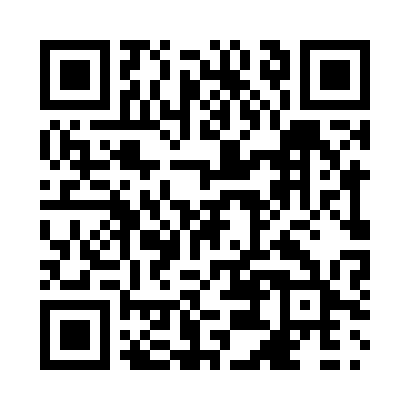 Prayer times for Davisville, Ontario, CanadaMon 1 Apr 2024 - Tue 30 Apr 2024High Latitude Method: Angle Based RulePrayer Calculation Method: Islamic Society of North AmericaAsar Calculation Method: HanafiPrayer times provided by https://www.salahtimes.comDateDayFajrSunriseDhuhrAsrMaghribIsha1Mon5:376:581:215:517:459:062Tue5:356:561:215:527:469:083Wed5:336:551:215:537:479:094Thu5:316:531:205:537:499:115Fri5:296:511:205:547:509:126Sat5:276:491:205:557:519:147Sun5:256:471:195:567:529:158Mon5:236:461:195:577:539:169Tue5:216:441:195:577:559:1810Wed5:196:421:195:587:569:1911Thu5:176:411:185:597:579:2112Fri5:156:391:186:007:589:2213Sat5:136:371:186:017:599:2414Sun5:116:351:186:018:019:2515Mon5:096:341:176:028:029:2716Tue5:076:321:176:038:039:2917Wed5:056:301:176:048:049:3018Thu5:036:291:176:048:059:3219Fri5:016:271:176:058:079:3320Sat4:596:261:166:068:089:3521Sun4:576:241:166:078:099:3622Mon4:556:221:166:078:109:3823Tue4:536:211:166:088:119:3924Wed4:516:191:166:098:139:4125Thu4:496:181:156:098:149:4326Fri4:476:161:156:108:159:4427Sat4:456:151:156:118:169:4628Sun4:436:131:156:128:179:4829Mon4:416:121:156:128:189:4930Tue4:406:101:156:138:209:51